	Женева, 5 июня 2020 годаУважаемая госпожа,
уважаемый господин,1	2-я Исследовательская комиссия МСЭ-Т (Эксплуатационные аспекты предоставления услуг и управления электросвязью) намеревается применить традиционную процедуру утверждения, описанную в разделе 9 Резолюции 1 (Пересм. Хаммамет, 2016 г.) ВАСЭ, для утверждения упомянутого выше проекта текста на своем следующем собрании, проводимом полностью в виртуальном режиме, которое состоится в 7−8 сентября 2020 года. Повестка дня и вся соответствующая информация, касающаяся собрания 2-й Исследовательской комиссии МСЭ-Т, будет представлена в Коллективном письме 7/2.2	Название и резюме предлагаемого к утверждению проекта текста МСЭ-Т, а также указание на место его размещения содержатся в Приложении 1.3	Настоящий Циркуляр открывает официальные консультации с Государствами − Членами МСЭ относительно возможности рассмотрения этого текста с целью его утверждения на предстоящем собрании в соответствии с п. 9.4 Резолюции 1. Государствам-Членам предлагается заполнить содержащуюся в Приложении 2 форму и вернуть ее не позднее 23 час. 59 мин. UTC 26 августа 2020 года.4	Если в своих ответах 70 или более процентов Государств-Членов поддержат рассмотрение с целью утверждения, то одно пленарное заседание будет посвящено применению процедуры утверждения. Государства-Члены, которые не предоставят полномочий для осуществления процедуры, должны сообщить Директору БСЭ причины такого мнения и указать, какие возможные изменения могли бы способствовать продолжению работы.С уважением,Чхе Суб Ли
Директор Бюро
стандартизации электросвязи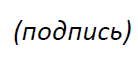 Приложения: 2Приложение 1Резюме и указание на место размещения проекта Поправки 3 
к Рекомендации МСЭ-Т E.212 (2016 г.), по которому сделано заключение1	Проект Поправки 3 к Рекомендации МСЭ-T E.212 (2016 г.) [SG2-R27]План международной идентификации для сетей общего пользования и абонентов − Приложение H: Критерии и процедуры по присвоению и возврату общих кодов стран в системе подвижной связи (MCC) по Рекомендации МСЭ-Т E.212 для сетей, соответствующих спецификациям региональных и других международных организаций (РДМО)/организаций по разработке стандартов (ОРС), и их соответствующих кодов сетей подвижной связи (MNC)РезюмеВ Приложении H к Рекомендации МСЭ-T E.212 представлены критерии присвоения общих ресурсов по Рекомендации МСЭ-Т E.212 для конкретных сценариев использования для сетей, соответствующих спецификациям региональных и других международных организаций (РДМО)/организаций по разработке стандартов (ОРС), которые являются заявителями.Приложение 2Предмет: Ответ Государств-Членов на Циркуляр 254 БСЭ:Консультации по проекту Поправки 3 к Рекомендации МСЭ-Т E.212 (2016 г.), по которому сделано заключениеУважаемая госпожа,
уважаемый господин,В рамках консультаций с Государствами-Членами по указанному в Циркуляре 254 БСЭ проекту текста, по которому сделано заключение, хотел/хотела бы сообщить вам мнение данной администрации, изложенное в таблице, ниже.С уважением,[Фамилия]
[Официальная должность/титул]
Администрация [Государства-Члена]_______________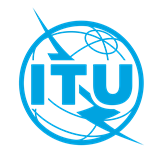 Международный союз электросвязиБюро стандартизации электросвязиОсн.:Циркуляр 254 БСЭ
SG2/RCКому:–	Администрациям Государств – Членов СоюзаКопии:–	Членам Сектора МСЭ-Т–	Ассоциированным членам, участвующим в работе 2-й Исследовательской комиссии МСЭ-Т–	Академическим организациям − Членам МСЭ–	Председателю и заместителям председателя 2-й Исследовательской комиссии МСЭ-Т–	Директору Бюро развития электросвязи–	Директору Бюро радиосвязиТел.:Факс:Эл. почта:+41 22 730 5415+41 22 730 5853tsbsg2@itu.intКому:–	Администрациям Государств – Членов СоюзаКопии:–	Членам Сектора МСЭ-Т–	Ассоциированным членам, участвующим в работе 2-й Исследовательской комиссии МСЭ-Т–	Академическим организациям − Членам МСЭ–	Председателю и заместителям председателя 2-й Исследовательской комиссии МСЭ-Т–	Директору Бюро развития электросвязи–	Директору Бюро радиосвязиПредмет:Консультации с Государствами-Членами по проекту Поправки 3 к Рекомендации МСЭ-Т E.212 (2016 г.), по которому сделано заключение и который предложен для утверждения на виртуальном собрании 2-й Исследовательской комиссии МСЭ-Т, 7−8 сентября 2020 г.Консультации с Государствами-Членами по проекту Поправки 3 к Рекомендации МСЭ-Т E.212 (2016 г.), по которому сделано заключение и который предложен для утверждения на виртуальном собрании 2-й Исследовательской комиссии МСЭ-Т, 7−8 сентября 2020 г.Кому:Директору 
Бюро стандартизации электросвязиМеждународный союз электросвязиPlace des NationsCH 1211 Geneva 20, SwitzerlandОт:[Фамилия][Официальная должность/титул][Адрес]Факс:Эл. почта:+41 22 730 5853tsbdir@itu.intФакс:Эл. почта:
Дата:
[Место] [Дата]Выбрать одну из двух ячеекПроект Поправки 3 
к Рекомендации 
МСЭ-Т E.212 (2016 г.)	Предоставляет полномочия 2-й Исследовательской комиссии для рассмотрения этого текста с целью его утверждения (в этом случае выбрать один из двух вариантов ⃝):⃝	Замечания или предлагаемые изменения отсутствуют⃝	Замечания и предлагаемые изменения прилагаютсяПроект Поправки 3 
к Рекомендации 
МСЭ-Т E.212 (2016 г.)	Не предоставляет полномочий 2-й Исследовательской комиссии для рассмотрения этого текста с целью его утверждения (причины этого мнения и возможные изменения, которые могли бы способствовать продолжению работы, прилагаются)